Naseer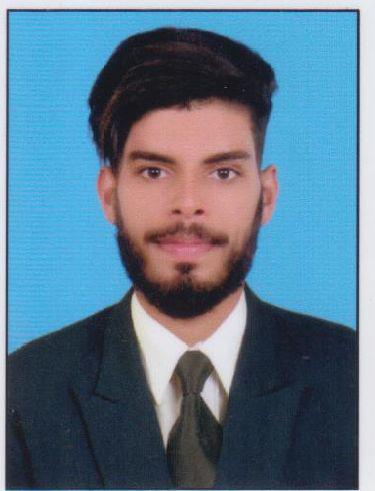 Email-ID: ​naseer.391678@2freemail.com Experience: 1 yearCareer Objective:To obtain a position that will enable me to use my strong organizational0 Skills, project Management Skills, Educational background and ability to Work well with people.Educational Qualification:Bachelor of Engineering (BE):Specialised:​Civil Engineering.University: Visvesvaraya Technological University Belgavi–India.Grade Result: First ClassTechnical Skills​:AutoCAD​.MS​office.Basic​STAADpro.Presently working:Designation: Site In charge.ProjectsDetails:​Project: Kasaragod Medical CollegeAcademics block, Examination Hall, Sump & Pump house.​Place: Kasaragod , (Kerala).Job Role:As a Site Engineer:​Survey Coordination of site and issuing Site Material Request (SMR) to Project Manager/Project Coordinator with respect to the design Specifications.​Maintaining Daily Progress Report and keeping record of material Consumption and requirement.​coordinating with all contractors of respective work RCC, BBM, Plaster, Plumber, tiling, Electrical etc.​Verifying and analyzing of technical drawing sand materials as per Standard.​Maintained proper documentation of all the daily work being carried Out.​Communicating with seniors for any issues and finding a suitable Solution.​Reviewed the development and made sure that the entire work process As per scheduled time.Areas of Strength:I​am a honest, Self-motivated, Hardworking boy with positive Attitude towards my career and my life.​Quick learner and Adaptable.​I am comfortable working as a part of team.Personal Details:Name: NASEER​Date of Birth: 30-01-1993Sex : MaleNationality: IndianLanguages known: English, Hindi, Malayalam, Kannada and ThuluDeclaration:Hereby declare that the above particulars furnished by me are True to the best of my knowledge and belief .I assure you if I got a Chance, I will execute my work to the full satisfaction of my superiors.(NASEER)